Приложение 4Какой рисунок подходит к тексту?Некоторые народы считали, что Земля плоская и держится на трех китах, которые плавают и безбрежном всемирном океане. Следовательно, эти киты и были в их глазах основной основ, подножием всего мира 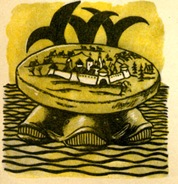 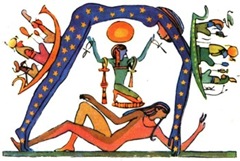 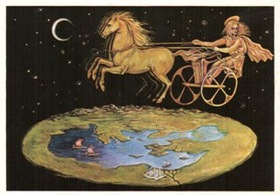 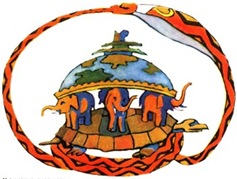 